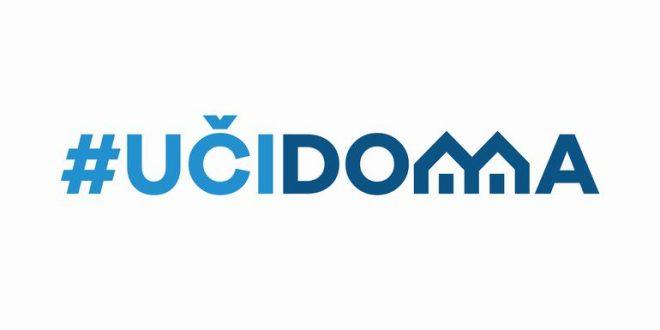 SEDMIČNI PLAN RADA PO PREDMETIMA ZA PERIOD 30. 032020. – 4.042020.RAZRED I PREDMET:  6. BIOLOGIJA    NASTAVNIK/CI:     Enisa BelkićRAZRED I PREDMET:  6. BIOLOGIJA    NASTAVNIK/CI:     Enisa BelkićRAZRED I PREDMET:  6. BIOLOGIJA    NASTAVNIK/CI:     Enisa BelkićRAZRED I PREDMET:  6. BIOLOGIJA    NASTAVNIK/CI:     Enisa BelkićRAZRED I PREDMET:  6. BIOLOGIJA    NASTAVNIK/CI:     Enisa BelkićDANISHODIAKTIVNOSTISADRŽAJ/POJMOVINAČIN KOMUNIKACIJEPONEDELJAK30.03.2020.Prepoznaju vrste papratnica i jihov znacaj u prirodiupoznaju se sa gradjom papratnica i njihovom podjelomPapratnice,rastavici,preciceViber grupa,mail,TV,youtubeUTORAK31.03.2020.SRIJEDA01.04.2020.Koristeći različite izvore informacija i stečenog znanja zaključuju koji je značaj mahovina i papratnicaupoznaju se sa gradjom paprati i mahovina,radeprezentacije,asocijacije u clju sto boljeg zakljucivanja  znanjapaprati,bespolna i polna generacija,protalijum,rizom,podzemno stablo,farmacijaViber grupa,mail,TV,enciklopedije,youtube kanaliČETVRTAK02.04.2020.PETAK03.04.2020.POVRATNA INFORMACIJA U TOKU SEDMICE